Приложение № 5 към чл. 4, ал. 1 Наредбата за условията и реда за извършване на оценка на въздействието върху околната среда (Наредба за ОВОС)(Ново - ДВ, бр. 12 от 2016 г., в сила от 12.02.2016 г., изм. и доп. - ДВ, бр. 3 от 2018 г., изм. - ДВ, бр. 31 от 2019 г., в сила от 12.04.2019 г., доп. - ДВ, бр. 67 от 2019 г., в сила от 28.08.2019 г.)ДОДИРЕКТОРА НА РИОСВПЛОВДИВУВЕДОМЛЕНИЕза инвестиционно предложениеот „ДОНАРЕКС“ ЕООДУВАЖАЕМА Г-ЖО ДИРЕКТОР,Уведомяваме Ви, че фирма „Донарекс“ ЕООД има следното инвестиционно предложение: „Добавяне на нови отпадъци и увеличаване количеството на вече разрешени отпадъци, на действаща площадка за събиране, съхраняване и третиране на отпадъци“, с адрес област Пловдив, община Карлово, гр. Карлово, ул. „Теофан Райнов” № 2, Ж.П. гара „Карлово”.Характеристика на инвестиционното предложение:1. Резюме на предложението:Инвестиционното предложение представлява изменение и разширяване на извършваните дейности по събиране, съхраняване и третиране на отпадъци, както и увеличаване количеството на вече разрешени отпадъци на действаща площадка за третиране на отпадъци, за която дружеството има издадено разрешение за дейности по третиране на отпадъци с Решение 	№ 09-ДО-598-05 от 30.09.2019 г. на РИОСВ – Пловдив. Площадката е оборудвана със специализирани съдове за съхраняване на отпадъци, както и технологични средства за третиране, осигуряващи необходимите условия за извършване на дейностите, без да се допуска възможност за увреждане здравето на хората и при гарантиране опазването на околната среда.2. Описание на основните процеси, капацитет, обща използвана площ; необходимост от други свързани с основния предмет спомагателни или поддържащи дейности, в т.ч. ползване на съществуваща или необходимост от изграждане на нова техническа инфраструктура (пътища/улици, газопровод, електропроводи и др.), предвидени изкопни работи, предполагаема дълбочина на изкопите, ползване на взрив:Площта на имота, в който се намира инвестиционното намерение е 450 кв. м, същият е с подходяща настилка. Площадката е с възможност за извършване на товаро-разтоварни дейности. Има обособени зони, където се извършва складирането на отпадъците. За реализиране на инвестиционното предложение не е необходимо изграждането на нова техническа инфраструктура. Не се предвижда необходимост от извършване на изкопни и строителни работи. Няма да се ползва взрив.Площадката е оградена, като е осигурено 24-часово видеонаблюдение. Същата отговаря на изискванията на чл. 38, ал. 1 от ЗУО.Площадката е обозначена с табела, на която е изписано името на оператора на площадката, лице за контакти, дейността, която ще се извършва на площадката със съответните отпадъци, както и работно време.При експлоатацията на площадката се спазват специфичните изисквания за осъществяване на тези дейности в Закона за управление на отпадъците (ЗУО) и подзаконовите нормативни уредби.Съхраняването на всички видове отпадъци се извършва разделно, на обособени части на площадката. При последващо предаване се отчитат отделно с код и наименование съгласно Наредбата по чл. 3 от ЗУО за класификация на отпадъците.Площадката се поддържа в съответствие с изискванията на Приложение 2 от Наредба за изискванията за третиране и транспортиране на производствени и опасни отпадъци. Основните участъци на площадките са съответно:-	зона за приемане на отпадъците;-	обслужваща зона (административно-битова);-	зона за извършване на дейности по предварителна обработка; -	складова зона за съхраняване на отпадъци.Приемането на отпадъците се осъществява, след визуален контрол, претегляне и оформяне на необходимите документи.Всички видове отпадъци се съхраняват в зависимост от техния произход, състав и свойства, след което се подготвят за последващо третиране или до предаването им на фирми, притежаващи разрешителни за тяхното последващо третиране, оползотворяване или обезвреждане.Към момента дружеството има издаден документ за дейност с отпадъци № 09-ДО-598-05 от 30.09.2019 г., от РИОСВ – Пловдив, на базата на който се извършват следните дейности:с код R13 – Съхраняване на отпадъци до извършването на някоя от дейностите с кодове R 1 – R 12, с изключение на временното съхраняване на отпадъците на площадката на образуване до събирането им. За отпадъците от черни и цветни метали (ОЧЦМ) освен дейности с код R13, се прилагат също следните дейности: с код R12 - Размяна на отпадъци за подлагане на някоя от дейностите с кодове R1 - R11 /сортиране, рязане/. С настоящото уведомление дружеството възнамерява да промени количеството на вече разрешени отпадъци, както и да добави нови отпадъци към вече разрешените за съхраняване на площадката. Новите кодове, които се добавят, са следните: 15 01 03, 15 01 05, 15 01 10*, 15 02 02*, 15 02 03, 16 06 02*, 16 06 04, 17 02 01, 17 02 03, 19 12 04, 20 01 36, 20 03 01. За тези кодове се предвижда извършване само на дейност по съхраняване с код R13.Кодовете, чиито количества се увеличават, са следните: 15 01 04, 16 01 17, 17 04 05, 19 10 01, 19 12 02.В останалите, извършвани дейности с отпадъци, няма да се извършва изменение, като остават същите, както в действащото към момента Решение № 09-ДО-598-05 от 30.09.2019 г.Видът (кодът и наименованието), количеството, произходът на отпадъците и дейностите, които представляват предмет на настоящото уведомление, са посочени в следната таблица:След одобряване на инвестиционното предложение, дружеството ще подаде заявление за изменение на действащото разрешително.Ще се прилагат следните методи за съхраняване на новите отпадъци:Приемането на отпадъците ще се извършва на площадката, където има всички необходими условия за извършване на дейността, без да се допуска замърсяване на околната среда и увреждане здравето на хората. Приемането на всички видове отпадъци ще се извършва в обособената зона за приемане на отпадъци, където ще бъдат измервани тегловно и ще се извършва визуален контрол на постъпващите количества, като се преглеждат за наличие на примеси и други отпадъци. Информацията при приемането на отпадъците ще бъде записвана в съответните отчетни книги. При напускане на отпадъци от площадката, процедурата ще се извършва по същия начин. След като бъдат приети на площадката отпадъците ще бъдат съхранявани в определената за тази цел зона на площадката, разделно едни от други. Отпадъците ще се складират отделно от други спомагателни материали. Ще се следи стриктно да не се допуска:-  смесването на различни по вид, състав и свойства отпадъци;-  смесването на оползотворими с неоползотворими и на опасни с неопасни.Новите видове отпадъци няма да бъдат подлагани на операции по предварителна обработка или друг вид третиране, а само ще се съхраняват при спазване на всички изисквания.Събраните количества отпадъци на площадката ще се съхраняват и периодично предават за последващо третиране, съгласно сключени договори с фирми, притежаващи необходимите разрешения, издадени по реда на ЗУО.Опасните отпадъци ще се съхраняват съгласно изискванията на Наредба за изискванията за третиране и транспортиране на производствени и опасни отпадъци, като ще се обозначат с код и наименование съгласно Наредба № 2 за класификация на отпадъците, както и надпис „опасен отпадък“. Отпадъците, които нямат опасни свойства, ще се разделят, събират и съхраняват по видове на определени и обозначени места и/или в подходящи контейнери до предаването им за последващо третиране.Всички дейности ще продължат да се извършват при стриктно спазване на т. III. Условия, при които да се извършват дейностите по третиране на отпадъци от издаденото разрешително на дружеството от РИОСВ – Пловдив.Отпадъци от абсорбенти и опасни опаковкиОтпадъците от замърсени опаковки с код 15 01 10* и абсорбенти с кодове 15 02 02* и 15 02 03 ще се съхраняват разделно в съдове, обозначени с код и наименование съгласно Наредба № 2 за класификация на отпадъците, като същите ще са устойчиви на съхраняваните отпадъци, без да взаимодействат с тях. Съдовете ще се държат затворени извън времето на манипулации, като ще се поставят под навес.Смесени битови отпадъциТези отпадъци ще бъдат съхранявани в специализирани контейнери, така че да се предотврати разпиляването им, като ще бъдат съхранявани за много кратки срокове, след което ще се предават за последващо третиране на специализирани фирми.Отпадъци от пластмаси, стъкло и неопасни опаковкиСлед приемане на площадката на тези видове отпадъци, те подлежат на претегляне и окачествяване и временно съхранение, преди предаването им на фирми, притежаващи необходимите разрешителни за по нататъшното им третиране. Дейностите с тези отпадъци на площадката се извършват според принципите на разделност на отпадъците според вида, свойствата и съвместимостта им като се складират на открито и/или под навес в подходящи съдове, обозначени с табели с код и наименование съгласно Наредбата по чл. 3 от ЗУО за класификация на отпадъците.Отпадъци от черни и цветни метали (ОЧЦМ)Черните метални отпадъци ще се съхраняват и третират съгласно изискванията и условията на компетентния орган РИОСВ, дадени в т. III. Условия, при които да се извършват дейностите по третиране на отпадъци на издаденото разрешително.Излязло от употреба електрическо и електронно оборудване (ИУЕЕО)ИУЕЕО ще се съхранява съгласно изискванията и условията на компетентния орган РИОСВ, дадени в т. III. Условия, при които да се извършват дейностите по третиране на отпадъци на издаденото разрешително. Местата за събиране и съхраняване на ИУЕЕО се обозначат с табели „Събирателен пункт за излязло от употреба електрическо и електронно оборудване“. ИУЕЕО ще се разполага на частта от площадката, снабдена с навес или съхраняването на ИУЕЕО се извършва на закрито, или в затворени контейнери, при спазване на минималните технически изисквания, на които трябва да отговарят площадките, съгласно Наредбата за ИУЕЕО.Негодни за употреба батерии и акумулатори (НУБА)НУБА ще се съхраняват съгласно изискванията и условията на компетентния орган РИОСВ, дадени в т. III. Условия, при които да се извършват дейностите по третиране на отпадъци на издаденото разрешително. При съхраняването на НУБА се прилагат разпоредбите от Наредба за батерии и акумулатори и за негодни за употреба батерии и акумулатори. Събирането и съхраняването на негодните за употреба акумулатори и батерии се извършват в закрити складови пространства или такива с наличие на навес и снабдени с подходящи контейнери, с непропускливо и корозионно устойчиво покритие за настилка, без да се източва електролита от тях. Местата за поставяне на съдове за НУБА са обозначени с табели „Събирателен пункт за негодни за употреба батерии и акумулатори”, а тези за поставяне на съдовете за събиране на автомобилни НУБА се обозначават с допълнителни табели „Акумулаторите се събират задължително с електролит“. НУБА се поставят в съдове, които осигуряват вентилация на въздух и са устойчиви спрямо веществата, съдържащи се в батериите и акумулаторите, и материалът, от който са изработени, да не взаимодейства с тях. Контейнерите са маркирани със съответния код на отпадъка и вид на батерията, а самите съдове са обозначени с надпис „Негодни за употреба батерии и акумулатори“. Няма да се допуска наличие на свободни от електролит оловни акумулатори в повече от 5% от общото количество акумулатори. Ще бъде осигурен абсорбент за обезвреждане на евентуални разливи от електролит.Във връзка с изискванията на т. 5.5 от Приложение № 4 към чл. 117, ал. 1 от Закона за опазване на околната среда (ЗООС) по отношение на инвестиционните предложения, за които се изисква издаване на комплексно разрешително, информираме Ви, че съобразно предвидените складови площи и съдове за съхранение на отпадъците, организацията за приемане и последващо извозване на събраните количества, на площадката няма да има възможност за извършване на съхранение на общо количество опасни отпадъци, надвишаващо 50 тона в даден момент. Общата площ на участъците от площадката, на които се съхраняват опасни отпадъци е около 200 кв. м. Максималният моментен капацитет на площадката за приемане и съхраняване на опасни отпадъци е около 20 тона. Поради горното не би следвало инвестиционното предложение да се разглежда като дейност, попадаща в т. 5.5 от Приложение № 4 към чл. 117, ал. 1 от ЗООС.3. Връзка с други съществуващи и одобрени с устройствен или друг план дейности в обхвата на въздействие на обекта на инвестиционното предложение, необходимост от издаване на съгласувателни/разрешителни документи по реда на специален закон, орган по одобряване/разрешаване на инвестиционното предложение по реда на специален закон:Дейностите ще се извършват на действащата към момента площадка, за която дружеството има издадено разрешение за дейности по третиране на отпадъци с Решение № 09-ДО-598-05 от 30.09.2019 г.Дейността на съседните на терена парцели няма да бъде засегната от реализирането на инвестиционното предложение.Инвестиционното намерение ще се реализира в имот с адрес: област Пловдив, община Карлово, гр. Карлово, ул. „Теофан Райнов” № 2, Ж.П. гара „Карлово”.Площадката отговоря на изискванията на чл. 38, ал. 1 от ЗУО.За извършване на дейностите по настоящото инвестиционно намерение, се изисква подаване на заявление за изменение на разрешение за дейности по третиране на отпадъци по реда на Закона за управление на отпадъците. Възложителят възнамерява да подаде заявление за изменение и/или допълнение на действащото разрешение, като включи съответните дейности в него. Органът по одобряване на инвестиционното предложение е РИОСВ - Пловдив.4. Местоположение:(населено място, община, квартал, поземлен имот, като за линейни обекти се посочват засегнатите общини/райони/кметства, географски координати или правоъгълни проекционни UTM координати в 35 зона в БГС2005, собственост, близост до или засягане на елементи на Националната екологична мрежа (НЕМ), обекти, подлежащи на здравна защита, и територии за опазване на обектите на културното наследство, очаквано трансгранично въздействие, схема на нова или промяна на съществуваща пътна инфраструктура)Инвестиционното намерение ще се реализира в имот с адрес: област Пловдив, община Карлово, гр. Карлово, ул. „Теофан Райнов” № 2, Ж.П. гара „Карлово”.Географски координати: 42.631965, 24.802693.Имотът, в който се намира инвестиционното предложение, е собственост ДП Национална компания „Железопътна инфраструктура“. За ползването на обекта фирма „Донарекс“ ЕООД притежава сключен договор за наем със собственика.Най-близко разположените защитени зони по НАТУРА 2000 са: Защитена зона -  Централен балкан - код в регистъра: BG0000494 – Защитена зона по директива за птиците;Защитена зона - Централен балкан - код в регистъра: BG0000494 – Защитена зона по директива за местообитанията; Защитена зона - Централен балкан – буфер - код в регистъра: BG0001493 - Защитена зона по директивата за местообитанията;Защитена зона - Централен балкан – буфер - код в регистъра: BG0002128 - Защитена зона по директивата за птиците.В резултат реализацията на инвестиционното намерение няма да бъдат засегнати елементи на Националната екологична мрежа. Площадката, на която ще се реализира инвестиционното предложение, не попада в границите на територии за опазване на обектите на културното наследство по смисъла на Закона за културното наследство и защитени територии по смисъла на Закона за защитените територии. Не попада и в обхвата на защитени зони по НАТУРА 2000.Реализацията на инвестиционното предложение не предполага загуба на площ от местообитания, фрагментация на местообитания или популации на видове и безпокойство на видове, предмет на опазване в цитираните близко разположени защитени зони.Не се очаква трансгранично въздействие от реализацията на проекта. По време на експлоатацията на обекта ще се използва изградената вече, съществуваща в района пътна инфраструктура, без да се извършва промяна в нея. Осигурен е подход за извършване на товаро-разтоварни работи.При реализацията на инвестиционното предложение не се очакват отрицателни въздействия.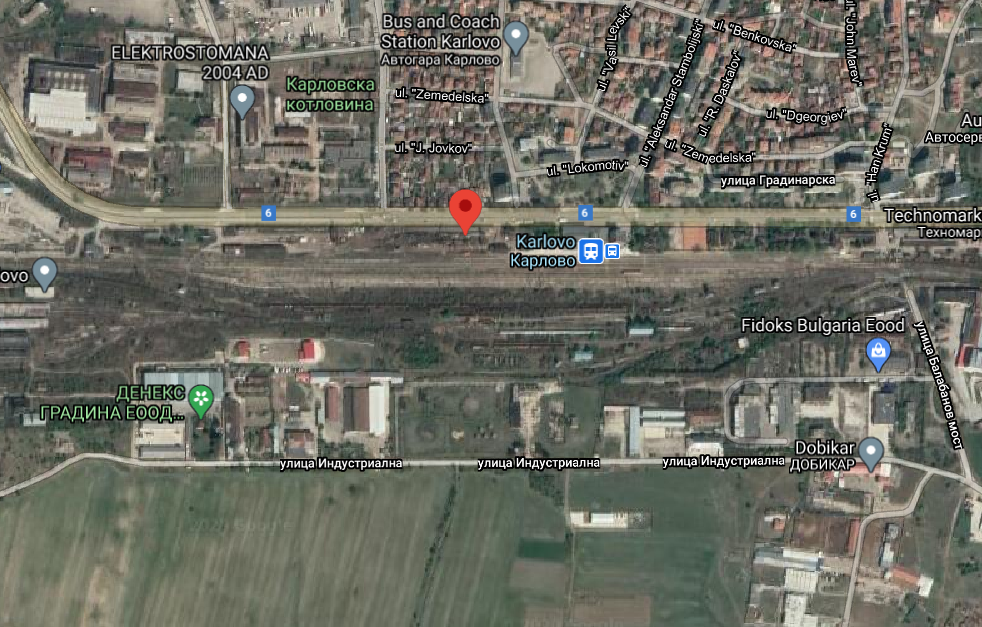 5. Природни ресурси, предвидени за използване по време на строителството и експлоатацията:(включително предвидено водовземане за питейни, промишлени и други нужди - чрез обществено водоснабдяване (ВиК или друга мрежа) и/или водовземане или ползване на повърхностни води и/или подземни води, необходими количества, съществуващи съоръжения или необходимост от изграждане на нови)Инвестиционното предложение не касае дейности по строителство, както и не се отнася до водовземане и ползване на води.По време на експлоатацията на обекта няма да бъдат използвани природни ресурси, с изключение на водите за битови нужди.Дейността на площадката няма да доведе до физически промени на района на инвестиционното предложение.6. Очаквани вещества, които ще бъдат емитирани от дейността, в т.ч. приоритетни и/или опасни, при които се осъществява или е възможен контакт с води:При експлоатацията на обекта не се очаква да се емитират приоритетни и/или опасни вещества, при които да се осъществява или да е възможен контакт с води.7. Очаквани общи емисии на вредни вещества във въздуха по замърсители:Не се очаква реализирането на инвестиционното предложение да окаже негативно влияние върху качеството на атмосферния въздух в района. Биха могли да се очакват неорганизирани емисии от прахови частици от движението на превозни средства по площадката, извършващи транспорта на отпадъците, но основно през летните месеци и в случай, че времето е сухо в продължителен период от време. За намаляване на неорганизираните прахови емисии, ще се извършва периодично оросяване при необходимост, както и почистване на площадката.8. Отпадъци, които се очаква да се генерират, и предвиждания за тяхното третиране:В резултат на инвестиционното намерение ще се генерират и ще се извършва предварително съхраняване на площадката на следните ОЧЦМ, които се генерират при предварителната обработка на постъпващите ОЧЦМ. Те се съхраняват на обособени за това места, обозначени с код и наименование, както следва:Всички генерирани отпадъци по време на експлоатацията на площадката ще се събират разделно и предават за по-нататъшно последващо оползотворяване на фирми, притежаващи документ по чл. 35 от ЗУО, въз основа на сключен договор, а при генерирането на ОЧЦМ и при наличие на сертификат за произход.9. Отпадъчни води:(очаквано количество и вид на формираните отпадъчни води по потоци (битови, промишлени и др.), сезонност, предвидени начини за третирането им (пречиствателна станция/съоръжение и др.), отвеждане и заустване в канализационна система/повърхностен воден обект/водоплътна изгребна яма и др.)Отпадъчните промишлени води няма да се генерират. Отпадъчните битово-фекални води, които са около 12 m3 на година, се отвеждат чрез наличната на площадката канализация, която е свързана с градската канализация.10. Опасни химични вещества, които се очаква да бъдат налични на площадката на предприятието/съоръжението:(в случаите по чл. 99б от ЗООС се представя информация за вида и количеството на опасните вещества, които ще са налични в предприятието/съоръжението съгласно приложение № 1 към Наредбата за предотвратяване на големи аварии и ограничаване на последствията от тях)Не се очаква да бъдат налични опасни химични вещества от приложение № 3 на Закона за опазване на околната среда на площадката.І. Моля да ни информирате за необходимите действия, които трябва да предприемем, по реда на глава шеста от ЗООС.Моля на основание чл. 93, ал. 9, т. 1 от ЗООС да се проведе задължителна ОВОС, без да се извършва преценка.Моля, на основание чл. 94, ал. 1, т. 9 от ЗООС да се проведе процедура по ОВОС и/или процедурата по чл. 109, ал. 1 или 2 или по чл. 117, ал. 1 или 2 от ЗООС.ІІ. Друга информация (не е задължително за попълване) Моля да бъде допуснато извършването само на ОВОС (в случаите по чл. 91, ал. 2 от ЗООС, когато за инвестиционно предложение, включено в приложение № 1 или в приложение № 2 към ЗООС, се изисква и изготвянето на самостоятелен план или програма по чл. 85, ал. 1 и 2 от ЗООС) поради следните основания (мотиви):Прилагам:1. Документи, доказващи обявяване на инвестиционното предложение на интернет страницата на възложителя, ако има такава, и чрез средствата за масово осведомяване или по друг подходящ начин съгласно изискванията на чл. 95, ал. 1 от ЗООС.- копие на обява, с която е информирано местното население за инвестиционното намерение на възложителя, поставена на видно място на входа на площадката.2. Документи, удостоверяващи по реда на специален закон, нормативен или административен акт права за иницииране или кандидатстване за одобряване на инвестиционно предложение.- копие на договор за наем за площадката.3. Други документи по преценка на уведомителя:3.1. допълнителна информация/документация, поясняваща инвестиционното предложение;3.2. картен материал, схема, снимков материал в подходящ мащаб.4. Електронен носител - 1 бр.5.  Желая писмото за определяне на необходимите действия да бъде издадено в електронна форма и изпратено на посочения адрес на електронна поща.6.  Желая да получавам електронна кореспонденция във връзка с предоставяната услуга на посочения от мен адрес на електронна поща.7. Х Желая писмото за определяне на необходимите действия да бъде получено чрез лицензиран пощенски оператор.                                                                                                                (подпис)	№Вид на отпадъкаВид на отпадъкаДейности,кодовеКоличество(тон/год.)Произход№КодНаименованиеДейности,кодовеКоличество(тон/год.)Произход№1234515 01 03Опаковки от дървесни материалиR13 - Съхраняване на отпадъци до извършването на някоя от дейностите с кодове R 1 – R 12, с изключение на временното съхраняване на отпадъците на площадката на образуване до събирането им.50От физически и юридически лица15 01 04Метални опаковкиR13 - Съхраняване на отпадъци до извършването на някоя от дейностите с кодове R 1 – R 12, с изключение на временното съхраняване на отпадъците на площадката на образуване до събирането им.2000От физически и юридически лица15 01 05Композитни/многослойни опаковкиR13 - Съхраняване на отпадъци до извършването на някоя от дейностите с кодове R 1 – R 12, с изключение на временното съхраняване на отпадъците на площадката на образуване до събирането им.50От физически и юридически лица15 01 10*Опаковки, съдържащи остатъци от опасни вещества или замърсени с опасни веществаR13 - Съхраняване на отпадъци до извършването на някоя от дейностите с кодове R 1 – R 12, с изключение на временното съхраняване на отпадъците на площадката на образуване до събирането им.20От физически и юридически лица15 02 02*Абсорбенти, филтърни материали (включително маслени филтри, неупоменати другаде), кърпи за изтриване, предпазни облекла, замърсени с опасни веществаR13 - Съхраняване на отпадъци до извършването на някоя от дейностите с кодове R 1 – R 12, с изключение на временното съхраняване на отпадъците на площадката на образуване до събирането им.20От физически и юридически лица15 02 03Абсорбенти, филтърни материали, кърпи за изтриване и предпазни облекла, различни от упоменатите в 15 02 02R13 - Съхраняване на отпадъци до извършването на някоя от дейностите с кодове R 1 – R 12, с изключение на временното съхраняване на отпадъците на площадката на образуване до събирането им.100От физически и юридически лица16 01 17Черни металиR12 - Размяна на отпадъци за подлагане на някоя от дейностите с кодове R1 - R11 (сортиране, рязане);R13 - Съхраняване на отпадъци до извършването на някоя от дейностите с кодове R 1 – R 12, с изключение на временното съхраняване на отпадъците на площадката на образуване до събирането им.3000От физически и юридически лица16 06 02*Ni-Cd батерииR13 - Съхраняване на отпадъци до извършването на някоя от дейностите с кодове R 1 – R 12, с изключение на временното съхраняване на отпадъците на площадката на образуване до събирането им.10От физически и юридически лица16 06 04Алкални батерии (с изключение на 16 06 03)R13 - Съхраняване на отпадъци до извършването на някоя от дейностите с кодове R 1 – R 12, с изключение на временното съхраняване на отпадъците на площадката на образуване до събирането им.10От физически и юридически лица17 02 01ДървесинаR13 - Съхраняване на отпадъци до извършването на някоя от дейностите с кодове R 1 – R 12, с изключение на временното съхраняване на отпадъците на площадката на образуване до събирането им.50От физически и юридически лица17 02 03СтъклоR13 - Съхраняване на отпадъци до извършването на някоя от дейностите с кодове R 1 – R 12, с изключение на временното съхраняване на отпадъците на площадката на образуване до събирането им.50От физически и юридически лица17 04 05Чугун и стоманаR12 - Размяна на отпадъци за подлагане на някоя от дейностите с кодове R1 - R11 (сортиране, рязане);R13 - Съхраняване на отпадъци до извършването на някоя от дейностите с кодове R 1 – R 12, с изключение на временното съхраняване на отпадъците на площадката на образуване до събирането им.8000От физически и юридически лица19 10 01Отпадъци от чугун и стоманаR12 - Размяна на отпадъци за подлагане на някоя от дейностите с кодове R1 - R11 (сортиране, рязане);R13 - Съхраняване на отпадъци до извършването на някоя от дейностите с кодове R 1 – R 12, с изключение на временното съхраняване на отпадъците на площадката на образуване до събирането им.5000От физически и юридически лица19 12 02Черни металиR12 - Размяна на отпадъци за подлагане на някоя от дейностите с кодове R1 - R11 (сортиране, рязане);R13 - Съхраняване на отпадъци до извършването на някоя от дейностите с кодове R 1 – R 12, с изключение на временното съхраняване на отпадъците на площадката на образуване до събирането им.8000От физически и юридически лица19 12 04Пластмаса и каучукR13 - Съхраняване на отпадъци до извършването на някоя от дейностите с кодове R 1 – R 12, с изключение на временното съхраняване на отпадъците на площадката на образуване до събирането им.200От физически и юридически лица20 01 36Излязло от употреба електрическо и електронно оборудване, различно от упоменатото в 20 01 21 и 20 01 23 и 20 01 35*R13 - Съхраняване на отпадъци до извършването на някоя от дейностите с кодове R 1 – R 12, с изключение на временното съхраняване на отпадъците на площадката на образуване до събирането им.50От физически и юридически лица20 03 01Смесени битови отпадъциR13 - Съхраняване на отпадъци до извършването на някоя от дейностите с кодове R 1 – R 12, с изключение на временното съхраняване на отпадъците на площадката на образуване до събирането им.300От физически и юридически лица№Вид на отпадъка Вид на отпадъка №КодНаименование№1219 12 02Черни метали19 12 03Цветни металиДата: 15.12.2020 г.                                              Уведомител: …………………………